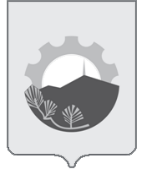 АДМИНИСТРАЦИЯ АРСЕНЬЕВСКОГО ГОРОДСКОГО ОКРУГА П О С Т А Н О В Л Е Н И ЕО внесении изменений в постановление администрацииАрсеньевского городского округа от 12 февраля 2013 года № 119- па «Об утверждении административного регламента по предоставлению муниципальной услуги «Прием заявлений о зачислении в муниципальные образовательные учреждения, реализующие основную образовательную программу дошкольного образования (детские сады), а также постановка на соответствующий учет»Во исполнение пункта 2 «б» Перечня поручений Президента Российской Федерации по итогам совещания по вопросам модернизации первичного звена здравоохранения от 20 августа 2019 года № Пр-1755, в соответствии с Федеральным законом  Российской Федерации от 06 октября 2003 года № 131-ФЗ «Об общих принципах местного самоуправления в Российской Федерации», Федеральным законом от 27 июля 2010 года № 210-ФЗ «Об организации предоставления государственных и муниципальных услуг, руководствуясь Уставом Арсеньевского городского округа, администрация Арсеньевского городского округа ПОСТАНОВЛЯЕТ:Внести в административный регламент по представлению муниципальной услуги «Прием заявлений о зачислении в муниципальные образовательные учреждения, реализующие основную образовательную программу дошкольного образования (детские сады), а также постановка на соответствующий учет», утвержденный постановлением администрации Арсеньевского городского округа от 12 февраля 2013 года № 119-па (в редакции постановлений администрации Арсеньевского городского округа от 30 июля 2013 года № 630-па, от 26 июня 2014 года № 554-па, от 06 апреля 2015 года № 265-па, от 12 октября 2015 года № 756-па, от 10 марта 2016 № 154-па, от 17 августа 2018 года № 530-па) изменение,  дополнив  подпункт 2.1.2 пункта 2.1 позицией «с)»  следующего содержания:«с) дети медицинских работников (врачей, среднего медицинского персонала) медицинских организаций (поликлиники, поликлинические отделения, участковые больницы, врачебные амбулатории, отделения (офисы) общей врачебной (семейной) практики, фельдшерско-акушерские пункты, фельдшерские пункты), оказывающих первичную медико-санитарную помощь, в том числе первичную специализированную медицинскую помощь в амбулаторных условиях, а также скорую медицинскую помощь (станции (отделения) скорой медицинской помощи), трудоустроенных на должности медицинских работников, предусмотренные номенклатурой должностей медицинских работников и фармацевтических работников, утвержденной приказом Министерства здравоохранения РФ от 20 декабря 2012 года № 1183н.».Организационному управлению администрации Арсеньевского городского округа (Абрамова) обеспечить официальное опубликование и размещение на официальном сайте администрации Арсеньевского городского округа настоящего постановления.Настоящее постановление вступает в силу после его официального опубликования.Врио Главы городского округа                                                                          В.С. Пивень24 января 2020 г.г.Арсеньев№39-па